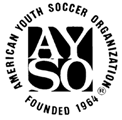 Date: October 2, 2017 	Location: LionHeart	Start Time: 6:43PM	End Time: 7:42PMPresent: 	Neal Ausema, Dawn Ausema, Mindy Conley, Mike Gesler, Lori Heminger, Megan Gonzalez, Lori Osborn, Renee Platt and Dannielle LeberAbsent: 	Melain Fryling, Will Simon and Darren RogersCall To Order:							 Neal Ausema- RCMeeting officially commenced at 6:43PMApproval of Agenda:						Neal Ausema-RCThe Agenda was sent out prior to the meeting and approved.Approval of Minutes:						Megan Gonzalez- Secretary	Minutes from the previous month were submitted and approved.Old Business:	NoneNew Business:End of the Season Medals					Two options were presented by Dawn Ausema. Option 1 was $2 and Option 2 was $2.49. It was voted to go with option #2. Also discussed were ideas for next spring. In lue of medals, it was discussed to either do size 1 training balls with the logo on them or do medals with the logo on them. But will be benched and saved for next season.4v4 trophy designs were also presented and discussed. The selection was narrowed down to a few options. Dawn is going to be emailing the makers about one design to help narrow down the choices. Trophy for the Best Dressed Costume contest was also decided on tonight.Expo 2018Expo will be taking place February 9-11, 2018 in Naperville, IL.No other details were available at the time of the meeting.4v4 TournamentFirst Aid tent will be put up. First aid kits are all stocked and ready to go. It was discussed having a sign placed up at the tent as well. Either Mindy or Lori will look in to making one.Snow fencing, posts and paint have all been purchased.Still in need of a tent for registration. Neal is still looking in to option. Waiting to get a final count of teams before setting an absolute schedule. But Neal will be getting one ready to go. The time in greatest need of registration help will be 7am-10am on Saturday morning (but also subject to change depending on final count of teams). If needed, on Friday, games are looking to be started by 5pm to ensure all the games are complete before losing light.Reports:Treasurer-Lori Osborn (RT)Account is currently at $7486.49. Total of pay outs was $1372.36.Deposit totals were unknown at the time of meeting. Nap is working on coordinating new login to work in correlation with Blue Sombrero.Referee Administrator- Darren Rogers (PRA)Not present for meeting. But was very happy with Referee numbers this year. Also has the referee gifts to hand out for the end of the season.Coach Administrator- Dawn Ausema (RCA)Everything is going well so far for the season. Already up to 37 teams for 4v4.Also looking ahead, U16/19 girls coach may be stepping down at the end of the season.Child and Volunteer Protection Advocate- Lori Heminger (CVPA)Needs a list of the team parents for 4v4 from the Grant region to check for completed volunteer training. It’s be a bit hard to track down people between the three sections. So, a list will make it easier to cross reference.Will also be submitting a list later of volunteers. Safety Director- OpenRegistrar- Renee Platt (PR)Nothing new to report at this time.Equipment Manager- Melain Fryling Was not present for meeting.VIP Coordinator- Mike GeslerNothing new to report. Is having a fantastic time with the current VIP player.Web Master- Mindy ConleyNothing new to report at present time. Still posting what needs to be posted. It was discussed having Spirit Wear registration correlate next year with spring registration so that the wear can be in by the time the season starts.Fundraising Coordinator- Dannielle LeberNo reportVolunteer Coordinator- OpenNo ReportAdult League: OpenNo ReportOpen DiscussionFundraising IdeasA few different fundraising ideas were presented for new ideas for fundraising.Leftover apparelAny leftover wear from previous season will be priced to sell to get rid of it.Next Board Meeting	 The next board meeting will be held on November 6, 2017 at 6:30PM at the LionHeart Center.Adjournment	The August 2017 Regional Board Meeting was adjourned at 7:42PM.Respectfully Submitted, Megan Gonzalez
Secretary
Grant AYSO Region 1472